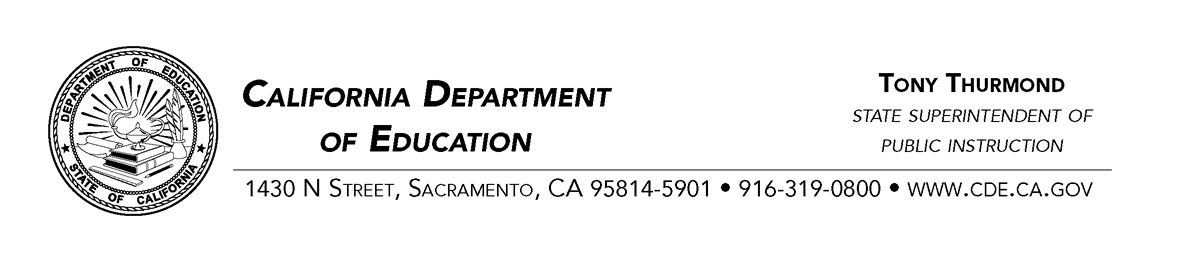 June 2, 2022ADDENDUM #1 – Request for Proposals for the Federal Liaison Officer – CN220120To all Prospective Bidders: 

This addendum hereby revises RFP CN220120, as follows:Page 1, Cover PageDelete the “RFP Release Date: June 1, 2022” and replace with:RFP Release Date: June 2, 2022Page 9, Section 23 RFP Schedule of Events Delete the “Request for Proposal Released: June 1, 2022” replace with:Request for Proposal Released: June 2, 2022